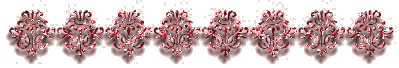 "Character may be manifested in the great moments, but it is made in the small ones."Phillips Brooks (1835-93)American Episcopal bishop, wrote "O Little Town of Bethlehem"